Název organizace (školského zařízení): Základní škola a mateřská škola ÚstavníZastoupená: Mgr. Petrem ZmekemSídlo školského zařízení: Hlivická 400/1, Praha 8 – Bohnice, 181 00IČO: 60433337Bankovní spojení: 2635261/0300Kontakt: Mgr. Petr Salaquarda, 724916334, salaquarda@zs-ustavni.cz(dále jen „objednavatel“)-na straně jedné-aCantore s.r.o. Se sídlem: Štěpanická Lhota 12, Benecko – 514 01IČ: 06656978, DIČ: CZ06656978Bankovní spojení: 5142529359 / 0800 vedená u České Spořitelny, pobočka Praha 9Zastoupená: Mgr. Václavem Hamplem, provozním ředitelemJako provozovatel ubytovacího zařízení: ProFamily Hotel TOP Benecko Adresa ubytovacího zařízení:  Štěpanická Lhota 12, Benecko – 514 01Kontakt: www.top.profamily.cz, tel: 232 000 808, top@profamily.cz (dále jen „poskytovatel“)-na straně druhé-uzavírají tuto:SMLOUVU O UBYTOVÁNÍ A STRAVOVÁNÍI.Účelem této smlouvy je úprava vzájemných vztahů k zajištění ubytování a stravování při zotavovací akci (školy v přírodě, lyžařském výcviku apod.), pro děti výše uvedené školy a zaměstnance Objednavatele v ubytovacím zařízení ProFamily Hotel TOP Benecko.II.Název ubytovacího zařízení: ProFamily Hotel TOP Benecko.Nástup k pobytu a stravování v ubytovacím zařízení začíná dnem: 20.1.2020první jídlo v den nástupu je oběd. Ubytování bude v den nástupu připraveno do 14 hodin.Ukončení pobytu a stravování v ubytovacím zařízení končí dnem: 24.1.2020poslední jídlo v den odjezdu je snídaně. Předání prostor ubytovacího zařízení v den odjezdu je do 10 hodin.Strava je poskytována jako nedílná součást ubytování v rozsahu plné penze + svačinky, celkem strava 5x / den Příkladem: Snídaně formou švédského stolu, dopolední svačinka formou ovoce, oběd je ve formě 2-chodového menu (polévka, hlavní chod), odpolední svačinka pečivo + pomazánka nebo domácí koláč, večeře formou 
1-chodového teplého jídla. Pitný režim je poskytován pro děti v průběhu celého dne.Poskytovatel dodržuje při stravování platné právní předpisy a hygienické normy, které upravuje vyhláška 
č. 106/2001 Sb., o hygienických požadavcích na zotavovacích akcích ve znění zák. č.148/2004 Sb. a dalších platných předpisů. Dále se zavazuje k dodržování zákona č. 101/2000 Sb. o ochraně osobních údajů, v platném znění. Poskytovatel zajistí, aby objekt vyhovoval požadavkům příslušných orgánů hygienického dozoru, pro konání zotavovací akce (školy v přírodě, lyžařské výcviky apod.). Obě strany se zavazují dodržovat zákon 
č. 471/2005 Sb., § 8, o ochraně veřejného zdraví v platném znění.Objednavatel je povinen zajistit aby byl dodržován platný vnitřní řád ubytovacího zařízení. Poskytovatel 
si zejména s ohledem na bezpečnost vyhrazuje právo na odstoupení od smlouvy, pokud zcela nebo jen 
z části a to i v průběhu pobytu ubytovaná osoba tento řád porušuje a to bez nároku vrácení ceny pobytu 
při předčasném odjezdu.Objednavatel se zavazuje uhradit převodem na účet Poskytovatele za objednané služby cenu ve výši a lhůtách stanovených v této smlouvě, užívat prostory mu poskytnuté smlouvou řádně. V těchto prostorách nesmí bez souhlasu ubytovatele provádět žádné změny. Po skončení pobytu se Objednavatel zavazuje předat všechny užívané prostory, zařízení a vybavení, které užíval, ve stavu, v jakém je převzal, s přihlédnutím k obvyklému opotřebení. Objednavatel bere na vědomí, že ubytované osoby jsou povinny ve všech vnitřních prostorách používat domácí obuv a bere na vědomí informaci, že objekt je striktně nekuřácký.Objednavatel se zavazuje uhradit případnou vzniklou škodu na majetku Poskytovatele způsobenou jeho účastníky. K této úhradě použije Poskytovatel kauci složenou Objednavatelem v hotovosti, v den příjezdu, pokud bude tato kauce v dostatečné výši. V případě, že způsobená škoda bude vyšší, než je složená kauce, zavazuje se Objednavatel uhradit doplatek na účet Poskytovatele do 30 kalendářních dnů od ukončení pobytu. Výše kauce je stanovena na 20.000 Kč III.V případě zrušení části, či celého objednaného pobytu Objednavatelem ve lhůtě kratší, než 90 dnů před smluveným termínem nástupu k pobytu bude Poskytovatel účtovat Objednateli smluvní pokutu ve výši 50% 
z dohodnuté celkové ceny z této smlouvy.V případě zrušení části, či celého objednaného pobytu Objednavatelem ve lhůtě kratší, než 60 dnů před smluveným termínem nástupu k pobytu je povinen Objednatel uhradit Poskytovateli 100% z dohodnuté celkové ceny z této smlouvy. Poskytovatel však poskytuje možnost zrušení počtu účastníku do 10% z celkového počtu objednaných ubytovaných bez smluvní pokuty.IV.Smluvený počet účastníků v touto smlouvou objednaném termínu pobytu:Počet žáků: 53Počet dospělých: 7Smluvní cena za pobyt a stravování je stanovena dohodou takto:a)	za ubytování a stravu dětí 520,- Kč / dítě /denb)	za ubytování a stravu dospělé osoby 560 Kč / osoba / denGratuita: na každých 10 platících dětí 1 dospělý pedagogický dozor zdarma.Ceny jsou pro obě strany závazné. Cena zahrnuje DPH, rekreační a ubytovací poplatek OÚ Benecko.Objednavatel se zavazuje uhradit Poskytovateli veškerý materiál, zboží či služby, které mu budou na jeho žádost poskytnuty nad rámec této smlouvy, pokud jejich poskytnutí není povinností ubytovacího zařízení vyplývající z této smlouvy.Způsob úhrady:	fakturou  	 Objednatel se zavazuje uhradit zálohu ve výši 50% z celkové ceny objednaných služeb nejpozději do 25.11.2018 V případě neuhrazení je rezervace zrušena a Poskytovatel si vyhrazuje právo od smlouvy odstoupit.Záloha bude uhrazena Objednavatelem na účet Poskytovatele uvedený v této smlouvě.Pro identifikaci platby uvede Objednavatel jako variabilní symbol IČO společnosti jež zastupuje, případně může zapsat pouze do poznámky název zařízení. Doplatek celkové ceny za ubytování bude uhrazen do 14 kalendářních dnů po datu uvedeném v této smlouvě jako den ukončení pobytu na základě zaslané faktury Poskytovatelem. Pokud je Objednavatel 
v prodlení se splácením faktur, je povinen zaplatit Poskytovateli úrok ve výši 0,05 % za každý den prodlení.V.Objednavatel se zavazuje zajistit písemný souhlas zákonného zástupce, každého nezletilého účastníka (dítěte), vč. čestného prohlášení o zdravotním stavu a způsobu dopravy z ubytovacího zařízení v případě onemocnění, úrazu apod. a zajistit odborně a zdravotně způsobilý odborný doprovod v dostatečném počtu, aby byla zajištěna bezpečnost a ochrana zdraví dle příslušných právních předpisů (zákon 561/2004 Sb., Školský zákon v platném znění; Nařízení vlády č. 108/1994 Sb. a hygienickou vyhlášku č. 106/2001 Sb., v platném znění).Objednavatel se zavazuje dodržovat platné hygienické, bezpečnostní a požární předpisy.V ceně pobytu není obsaženo pojištění účastníků pobytu, zdravotnický ani jiný dozor.Veškeré změny v počtu účastníků nebo rozsahu objednaných služeb musí být provedeny písemně 
a odsouhlaseny Objednavatelem i Poskytovatelem. 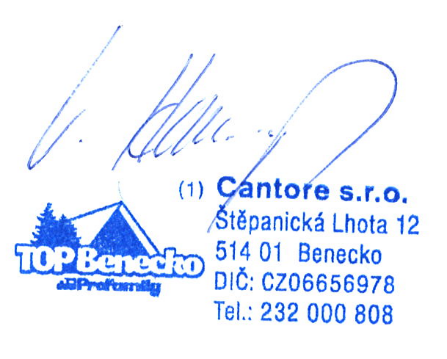 